Library Volunteer Leaders - Notes8-24-22 1:30 ESTHost: 	Wendy Johnson, Indianapolis Public Library, wjohnson@indypl.orgTopics DiscussedVolunteer Engagement Communication (internal messaging)Attend staff meetings scheduled every other monthScheduled open door hours for anyone to ask questionsWe host a Volunteer Engagement Mini Retreat in Feb and Aug. 3 hrs/3 LEUs. New topics each retreat, guest speakers, news, and updates regarding volunteer resourcesPresentation to managers – 90 mins – recorded for those who miss itPre-COVID: 2 hr meetings qrtly, every location had to have a representative there per Public Services Director. Now…zoom and email as needed.Topics: How to “Better Impact”, COVID procedures, Share ideas, Vision/Strategic plan at the beginning as a reminder, Summer interns, School help, Review volunteer coordinator handbook, follow Betty Stallings training materials tackling a topic each gatheringVolunteer Supervisor HandbookRefers back to the employee policy – same languageProcedural vs policy focusedUnified system with policy, procedures, exit survey, forms, and communication guidelines (length of time to contact a prospective volunteer)It’s a living document – update staff when changes are made via emailSample: (Thank you, Sue!)https://getinvolvedclearinghouse.org/management-tools/volunteer-coordinator-manual-columbus-metropolitan-library-ohVC handbook is a work in progress right now. For many of us.We have one it’s 29 pages! But it includes forms tooSample Table of Contents:About Volunteer Service

Definitions
--Volunteer
--Volunteer Coordinator
--Volunteer Supervisor
Volunteer Rights and Responsibilities

Getting Started with Volunteers
--Developing Roles
--Requesting Volunteers
--Recruiting
--Screening
--On-Boarding
--Record Storage and Retention

Working with Volunteers
--Volunteer Information Center
--Scheduling and Attendance
--Training
--Tracking Hours
--Recording Off-Site Hours
--Injuries
--Staff as Volunteers
--Release from ServiceVolunteer Supervisor OrientationBasics of Volgistics / Better Impact / or volunteer management tools available to themReview of Volunteer Supervisor HandbookConducted as a 1:1 visitConversation to learn about their experience w volunteers and volunteering. What worked well, or not? Building a relationship.Any staff member can watch a shortened version of volunteer orientation so they are “in the know” about what information we’re providing volunteers.Keeping Volunteers “front of mind”Redoing the volunteer station in the library – keeping it freshPosting monthly stats: # of vols/hours, programs supported, impact measurementsStaff meetings – sharing how volunteers have been utilizedVolunteers may be invisable, so reminders are helpfulLet staff know about available opportunities so they can shareOur staff communication is on Slack with a gratitude channel.  Staff along with me, regularly post thanks for projects, programs and the great help that our volunteers contribute.Seat at the TableDo you have a seat at the managers’ table?Listen to what’s going on and what volunteers may be able to offerShare what’s working – give kudosYouth meetings are more helpful for meI attend Youth and Adult services meetingsNot invited? “Bring your own chair.”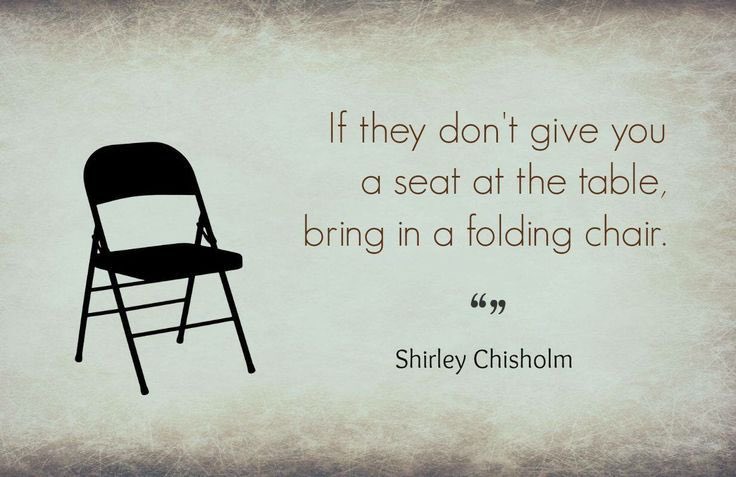 Collecting Volunteer Requests From StaffWhat tool(s) do you use to gather information from staff about their volunteer needs?GoogleForm that feeds a GoogleDocNudge staff when there are new initiativesLEAD TIME: at minimum 2 weeks to recruit We have two forms specific to our Programming team - one for event volunteers and one for prep project volunteers.This is the language we put on our form for staff requesting event-based volunteers.# of Volunteers Requested / Time Needed to Recruit
The more volunteers requested, the more time needed to recruit. Recruiting timeframe:
1-2 volunteers--2 weeks3-6 volunteers--4 weeks           6-10 volunteers--6 weeks
10-20 volunteers--2 months20+ volunteers--3 monthshttps://docs.google.com/forms/d/e/1FAIpQLSdCXSnPeLA3EOWVp3SmObiRLrDixEFGq0FMwOFM2iZn7fhxBg/formResponseI started to use a form just prior to covid.  I would like to start using it again for consistency.  https://www.ahml.info/form/volunteer-request-form Another sample you have to check out : https://forms.gle/r7tH4yGqhHZCfHk66 https://docs.google.com/spreadsheets/d/1UTsh9QCEdxKscYibujCeXjdJn9-UO7ukFRphfQKve54/edit?usp=sharing Training Opportunities & ResourcesVolgistics National Peer Group – online – 2nd Tuesday of the month – free!FMI contact Jessica Link, linkj@crlibrary.org. Better Impact User Group – online – 1st Tuesday of every month, 2p EST/11a PST – free!https://us02web.zoom.us/j/86131303138?pwd=RlBWN2U4SWpZZEdXNEhOem9uTUZJdz09Meeting ID: 861 3130 3138Passcode: 240307Join the GetInvolved ClearingHouse listserve by emailing Carla, at clehn@califa.org. Fabulous resource with samples, weekly news & updates. https://getinvolvedclearinghouse.org/ VolunteerMatch. Free sessions (and recordings) on many of the topics we discuss in this group: https://learn.volunteermatch.org/ Volunteer Fairfax VirginiaMAVA, Minnesota Alliance for Volunteer AdvancementPoints of LightFuture TopicsOur leadership role, what new things are we doing? Resources to share? (encore)Strategic planning - 3 and 5-year plans – looking for a speakerStrengths Finder, DISC,  and other personality evaluation tools… why they might be valuable to you. (Amber)Current research reports and studiesBooklist! Please send Wendy J. the titles and authors for 1-2 volunteer-focused or leadership books that you have found to be of value or are on your “waiting to read” list. Send along your fun titles, too!The Power of MomentsFrom Library Volunteer to Library Advocate: Tapping into the Power of Community Engagement by Carla Campbell LehnThe Complete Volunteer Management Handbook by Rob Jackson, Mike Locke, Dr Eddy Hogg, and Rick LynchThe (Help!) I-Don’t-Have-Enough-Time Guide to Volunteer ManagementFrom the Top Down: The Executive Role in Successful Volunteer Involvement by Susan J. EllisHere's a link to my annotated bibliography on volunteer engagement: https://getinvolvedclearinghouse.org/training-materials/bibliography-volunteer-engagement  (Carla)Volunteer Management HandbookThink Again by Adam Grant (currently reading – Sue)